IntroductionWhat is in this documentRecording forms to be used by End-point Assessment Providers & Employers:Evidence Reference Matrix – Portfolio of EvidenceDeclaration of Authenticity – Portfolio of EvidencePortfolio of Evidence ChecklistDeclaration of Authenticity – Scenario Demonstrations with QuestioningProject Brief form – for Project ReportEvidence Reference Matrix – Project Report Declaration of Authenticity – Project ReportSample Apprentice Review Form for Providers & Employers. This document must be used alongside the End-point Assessment Pack for Providers & Employers.Guidance on how to use the recording formsProviders/employers should use the forms provided by City & Guilds in the format laid out in this document.  In some instances, providers/employers/apprentices may choose to use their own version of the forms. Details regarding these instances are outlined in this document.Evidence Reference Matrix – Portfolio of EvidenceApprentices must upload a completed evidence reference matrix with their portfolio. A sample referencing matrix is included in this document. To facilitate comprehensive, consistent mapping of the evidence requirements, use of the City & Guilds supplied ‘Evidence Reference Matrix’ form is strongly recommended. The apprentice and/or provider may choose to use their own version of the Evidence Reference form, but the form must:clearly map evidence to the KSBsbe confirmed as suitable by City & Guilds before it is used.The apprentice must reference the individual pieces of evidence against the KSBs clearly, for example by identifying the evidence number, page number, file name or time stamp where appropriate.Declaration of Authenticity (three forms)The Declaration of Authenticity forms must be completed and signed by the provider, employer and the apprentice. They must be submitted in electronic format together with the Portfolio of Evidence, the Scenario Demonstrations outputs, and the Project Report.Apprentice Portfolio of Evidence ChecklistCity & Guilds have created a portfolio checklist to help apprentices and providers ensure that all relevant information is accounted for. The checklist is provided as support in preparation for assessment and is not submitted to City & Guilds.Project Brief form – for Project ReportThe Project Brief form is used to provide a summary of what the apprentice’s work-based project will cover. The form must be completed and signed by both the employer and the apprentice. This form is submitted in electronic format at the Gateway. If you intend to use your own version of the Project Brief form, the form must be confirmed as suitable by City & Guilds before it is used.Evidence Reference Matrix – Project ReportApprentices must upload a completed evidence reference matrix with their Project Report. A sample referencing matrix is included in this document. To facilitate comprehensive, consistent mapping of the evidence requirements, use of the City & Guilds supplied ‘Evidence Reference Matrix’ form is strongly recommended. The apprentice and/or provider may choose to use their own version of the Evidence Reference form, but the form must:clearly map evidence to the KSBsbe confirmed as suitable by City & Guilds before it is used.The apprentice must reference the individual pieces of evidence against the KSBs clearly, for example by identifying the evidence number, page number, file name or time stamp where appropriate.Sample Apprentice Review Form for Provider/EmployerIt is expected that the provider/employer will have regular reviews with the apprentice. This form can be used to record these meetings, or the provider/employer may devise their own forms or systems (electronic or paper-based). This form is not submitted to City & Guilds.9661-706: Evidence Reference Matrix – Portfolio of Evidence9661-706: Declaration of Authenticity – Portfolio of EvidenceThe Declaration of Authenticity must be completed as appropriate and submitted to City & Guilds with the apprentice’s evidence for End-point Assessment. Apprentice declaration:I confirm that all work submitted is my own and that I have acknowledged any sources I have used.Employer representative declaration:I confirm that all work was conducted under conditions designed to assure the authenticity of the apprentice’s work, and am satisfied that, to the best of my knowledge, the work produced is solely that of the apprentice. I confirm that the evidence presented by the apprentice is ready for End-point Assessment. It is valid, authentic, reliable and current and sufficient to meet the requirements of the relevant Standard.Provider declaration (if appropriate):I confirm that the evidence presented by the apprentice is ready for End-point Assessment. It is valid, authentic, reliable and current and sufficient to meet the requirements of the relevant Standard.9661-706: Portfolio of Evidence ChecklistCity & Guilds have created a ‘portfolio checklist’ to help apprentices and providers/employers ensure that all relevant information is accounted for. 9661-707: Declaration of Authenticity – Scenario Demonstrations with QuestioningThe Declaration of Authenticity must be completed as appropriate and submitted to City & Guilds with the apprentice’s evidence for End-point Assessment. Apprentice declaration:I confirm that all work submitted is my own and that I have acknowledged any sources I have used.The Responsible Person declaration:I confirm that all work was conducted under conditions designed to assure the authenticity of the apprentice’s work, and am satisfied that, to the best of my knowledge, the work produced is solely that of the apprentice.Note:Where the apprentice and/or responsible person is unable to confirm authenticity or does not confirm authenticity through signing this declaration form, the work will not be accepted at assessment. If any question of authenticity arises, the responsible person may be contacted for justification of authentication.9661-708: Project Brief (for Project Report)Note: Please ensure that this is a maximum of 500 words Employer and apprentice declaration:I confirm that the project title and project brief have a real business application and it has been produced by the apprentice: Please note: The project brief must be submitted at Gateway. The apprentice must not start the project until it has been approved by the IEPA.   In cases where the City & Guilds Independent End-point Assessor (IEPA) rejects the project brief, the employer will be given 5 working days to consider the feedback and resubmit a revised brief. The 6 weeks’ duration for compiling and writing a work-based Project Report will start once the IEPA has accepted and uploaded the project brief form onto the EPA Pro platform. For City & Guilds use only – Project Brief approval  Approval of this Project is agreed, subject to the apprentice meeting the requirements of coverage of the KSBs assigned to this assessment method. Approval of this Project is rejected on the basis that insufficient information was provided to show that coverage of the KSBs assigned to this assessment method could be met.The agreed date for submission of this Project Report is:9661-708: Evidence Reference Matrix – Project Report9661-708: Declaration of Authenticity – Project ReportThe Declaration of Authenticity must be completed as appropriate and submitted to City & Guilds with the apprentice’s evidence for End-point Assessment. Apprentice declaration:I confirm that all work submitted is my own and that I have acknowledged any sources I have used.Employer representative declaration:I confirm that all work was conducted under conditions designed to assure the authenticity of the apprentice’s work, and am satisfied that, to the best of my knowledge, the work produced is solely that of the apprentice. I confirm that the evidence presented by the apprentice is ready for End-point Assessment. It is valid, authentic, reliable and current and sufficient to meet the requirements of the relevant Standard.Provider declaration (if appropriate): I confirm that the evidence presented by the apprentice is ready for End-point Assessment. It is valid, authentic, reliable and current and sufficient to meet the requirements of the relevant Standard.Sample Apprentice Feedback Form for Providers & EmployersIt is expected that the provider/employer will have regular reviews with the apprentice. This sample ‘Apprentice Feedback Form for Providers & Employers’ can be used to record these meetings. Alternatively, employers/providers may devise their own forms or systems (electronic or paper-based). Note: This form is not submitted to City & Guilds.Contact Us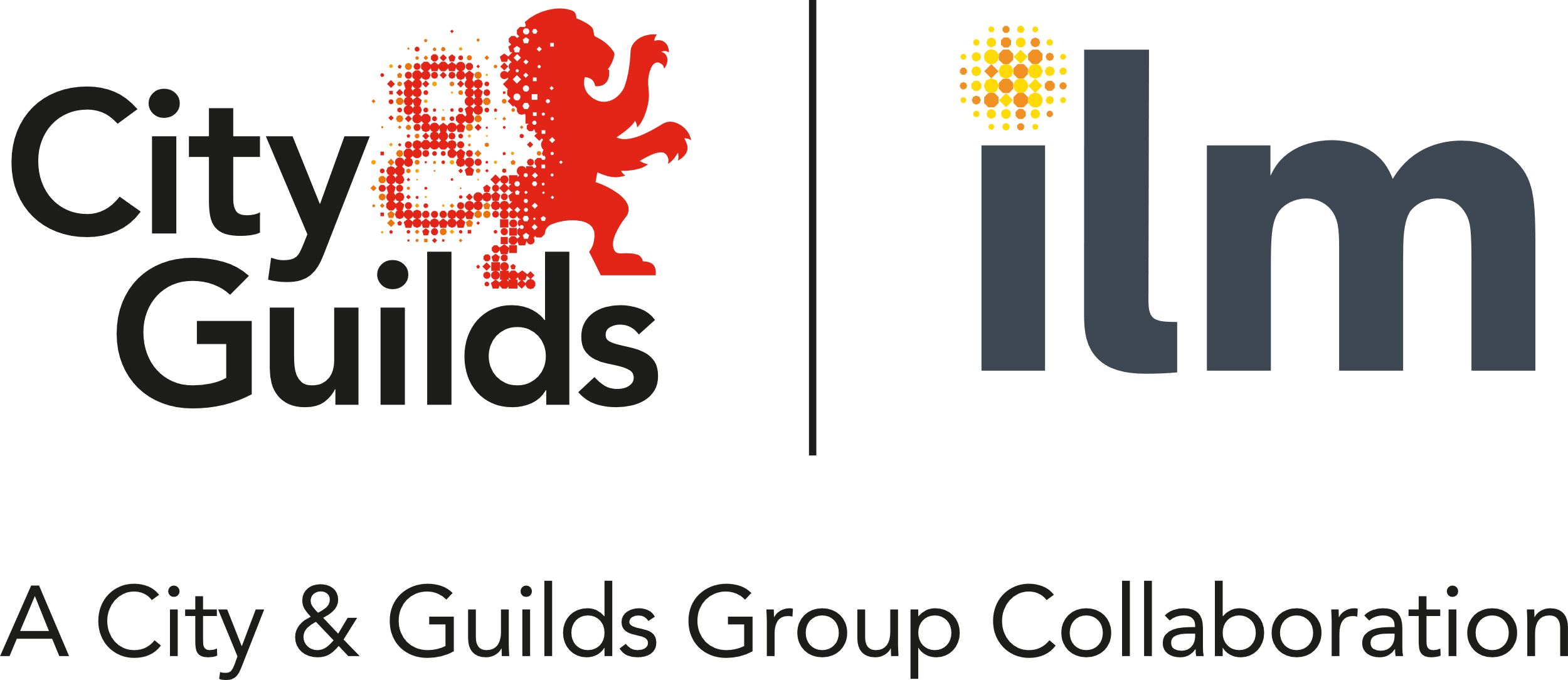 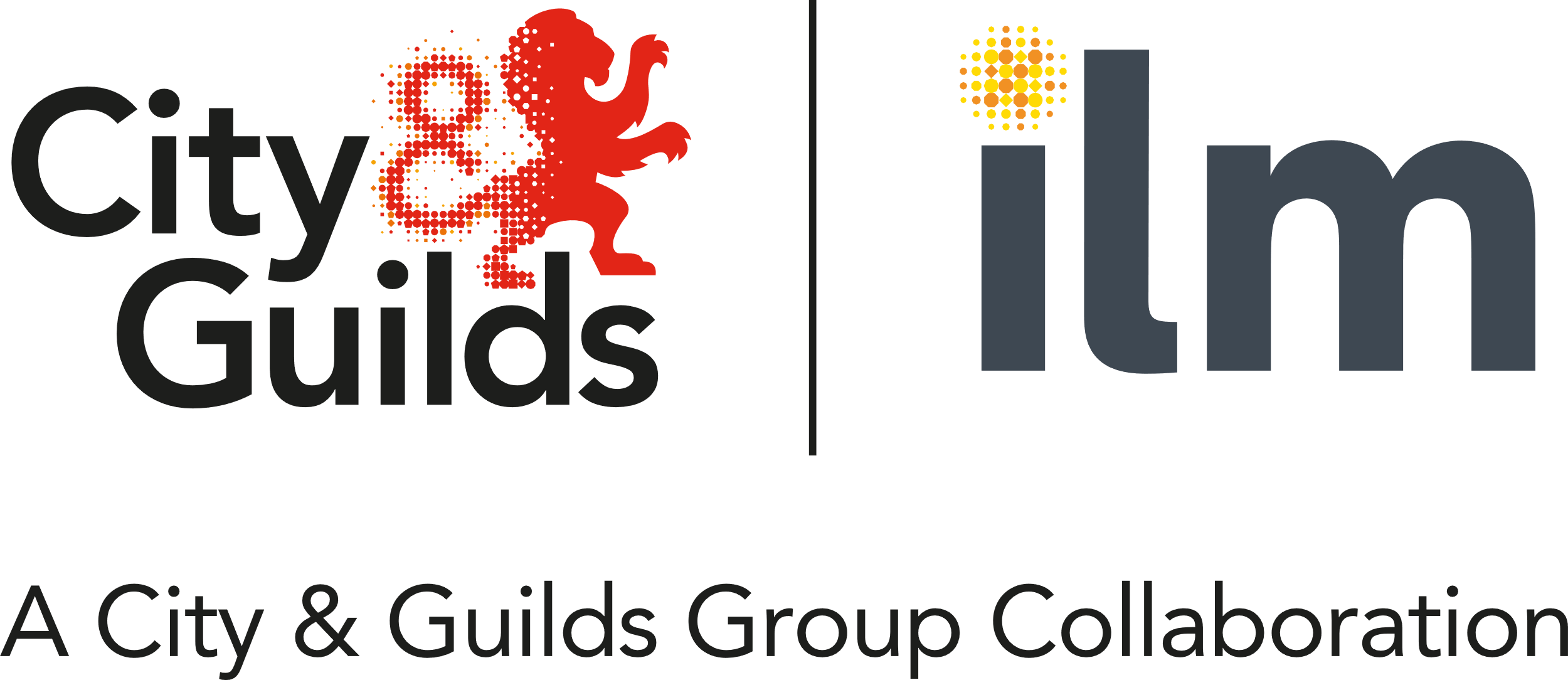 Version Summary of changesSectionV1.0 June 2022Document createdAllV2.0 March 2023Added Declaration of Authenticity for Scenario Demonstrations with Questioning5 (newly added section)Pass criteria in Standard (for reference only) Distinction criteria in Standard (for reference only)Distinction criteria in Standard (for reference only)Indicate section reference(s) where the criteria is covered in the Portfolio (Apprentice only)Checked that evidence is valid (Provider/ Employer only)Apprentice name:Apprentice name:Enrolment number:Enrolment number:Enrolment number:Knowledge, Skills and BehavioursK3 Cyber security concepts and why cyber security matters to business and society; Security assurance concepts and how assurance may be achieved in practice including penetration testing and extrinsic assurance methodsKnowledge, Skills and BehavioursK3 Cyber security concepts and why cyber security matters to business and society; Security assurance concepts and how assurance may be achieved in practice including penetration testing and extrinsic assurance methodsKnowledge, Skills and BehavioursK3 Cyber security concepts and why cyber security matters to business and society; Security assurance concepts and how assurance may be achieved in practice including penetration testing and extrinsic assurance methodsKnowledge, Skills and BehavioursK3 Cyber security concepts and why cyber security matters to business and society; Security assurance concepts and how assurance may be achieved in practice including penetration testing and extrinsic assurance methodsKnowledge, Skills and BehavioursK3 Cyber security concepts and why cyber security matters to business and society; Security assurance concepts and how assurance may be achieved in practice including penetration testing and extrinsic assurance methodsIdentifies and describes cyber security concepts (including the meaning of terms in a cyber security context and how they relate to each other: identity, confidentiality, integrity, availability, threat, vulnerability, risk and hazard) and assesses their relevance to business and society, explaining how achieving security outcomes leads to benefits in practice.Explains security assurance concepts, including reference to what assurance is for in security, and ‘trustworthy’ versus ‘trusted’ and how assurance may be achieved in practice including penetration testing and extrinsic assurance methods.Critically evaluates the impact of cyber security concepts on an organisation, explaining how they bring benefits by exploring the interrelation of risk and harm.Critically evaluates the impact of cyber security concepts on an organisation, explaining how they bring benefits by exploring the interrelation of risk and harm.Knowledge, Skills and BehavioursK6 Lifecycle and service management practices to an established standard to a foundation level for example Information Technology Infrastructure Library (ITIL) foundation levelKnowledge, Skills and BehavioursK6 Lifecycle and service management practices to an established standard to a foundation level for example Information Technology Infrastructure Library (ITIL) foundation levelKnowledge, Skills and BehavioursK6 Lifecycle and service management practices to an established standard to a foundation level for example Information Technology Infrastructure Library (ITIL) foundation levelKnowledge, Skills and BehavioursK6 Lifecycle and service management practices to an established standard to a foundation level for example Information Technology Infrastructure Library (ITIL) foundation levelKnowledge, Skills and BehavioursK6 Lifecycle and service management practices to an established standard to a foundation level for example Information Technology Infrastructure Library (ITIL) foundation levelExplains life cycle and service management practices with reference to an established standard at foundation level.N/AN/AKnowledge, Skills and BehavioursK7 Cyber incident response processes, incident management processes and evidence collection/preservation requirements to support incident investigationKnowledge, Skills and BehavioursK7 Cyber incident response processes, incident management processes and evidence collection/preservation requirements to support incident investigationKnowledge, Skills and BehavioursK7 Cyber incident response processes, incident management processes and evidence collection/preservation requirements to support incident investigationKnowledge, Skills and BehavioursK7 Cyber incident response processes, incident management processes and evidence collection/preservation requirements to support incident investigationKnowledge, Skills and BehavioursK7 Cyber incident response processes, incident management processes and evidence collection/preservation requirements to support incident investigationExplains how they advised others on cyber incident response processes, incident management processes and evidence collection/preservation requirements to support incident investigation.N/AN/AKnowledge, Skills and BehavioursK8 Understands the main features, applicability and how to apply the significant law, regulations and standards relevant specifically to cyber securityTo include: laws, regulations & standards relating to personal data and privacy (e.g. Data Protection Act 2018 implementing General Data Protection Regulation); use of digital systems (e.g. Computer Misuse Act 1990); regulatory standards for cyber security, intelligence collection and law enforcement (e.g. Intelligence Services Act 1994, Regulation of Investigatory Powers Act 2000; standards for good practice in cyber security (e.g. ISO 27001, Cyber Essentials, NIST) and any updates or additionsKnowledge, Skills and BehavioursK8 Understands the main features, applicability and how to apply the significant law, regulations and standards relevant specifically to cyber securityTo include: laws, regulations & standards relating to personal data and privacy (e.g. Data Protection Act 2018 implementing General Data Protection Regulation); use of digital systems (e.g. Computer Misuse Act 1990); regulatory standards for cyber security, intelligence collection and law enforcement (e.g. Intelligence Services Act 1994, Regulation of Investigatory Powers Act 2000; standards for good practice in cyber security (e.g. ISO 27001, Cyber Essentials, NIST) and any updates or additionsKnowledge, Skills and BehavioursK8 Understands the main features, applicability and how to apply the significant law, regulations and standards relevant specifically to cyber securityTo include: laws, regulations & standards relating to personal data and privacy (e.g. Data Protection Act 2018 implementing General Data Protection Regulation); use of digital systems (e.g. Computer Misuse Act 1990); regulatory standards for cyber security, intelligence collection and law enforcement (e.g. Intelligence Services Act 1994, Regulation of Investigatory Powers Act 2000; standards for good practice in cyber security (e.g. ISO 27001, Cyber Essentials, NIST) and any updates or additionsKnowledge, Skills and BehavioursK8 Understands the main features, applicability and how to apply the significant law, regulations and standards relevant specifically to cyber securityTo include: laws, regulations & standards relating to personal data and privacy (e.g. Data Protection Act 2018 implementing General Data Protection Regulation); use of digital systems (e.g. Computer Misuse Act 1990); regulatory standards for cyber security, intelligence collection and law enforcement (e.g. Intelligence Services Act 1994, Regulation of Investigatory Powers Act 2000; standards for good practice in cyber security (e.g. ISO 27001, Cyber Essentials, NIST) and any updates or additionsKnowledge, Skills and BehavioursK8 Understands the main features, applicability and how to apply the significant law, regulations and standards relevant specifically to cyber securityTo include: laws, regulations & standards relating to personal data and privacy (e.g. Data Protection Act 2018 implementing General Data Protection Regulation); use of digital systems (e.g. Computer Misuse Act 1990); regulatory standards for cyber security, intelligence collection and law enforcement (e.g. Intelligence Services Act 1994, Regulation of Investigatory Powers Act 2000; standards for good practice in cyber security (e.g. ISO 27001, Cyber Essentials, NIST) and any updates or additionsExplains the main features, applicability and how to apply the significant law, regulations and standards relevant specifically to cyber security.N/AN/AKnowledge, Skills and BehavioursK9 Ethical principles and codes for good practice of at least one significant cyber security professional body and the ethical responsibilities of a cyber security professionalKnowledge, Skills and BehavioursK9 Ethical principles and codes for good practice of at least one significant cyber security professional body and the ethical responsibilities of a cyber security professionalKnowledge, Skills and BehavioursK9 Ethical principles and codes for good practice of at least one significant cyber security professional body and the ethical responsibilities of a cyber security professionalKnowledge, Skills and BehavioursK9 Ethical principles and codes for good practice of at least one significant cyber security professional body and the ethical responsibilities of a cyber security professionalKnowledge, Skills and BehavioursK9 Ethical principles and codes for good practice of at least one significant cyber security professional body and the ethical responsibilities of a cyber security professionalDiscusses the ethical principles and codes good practice of at least one significant cyber security professional body and the ethical responsibilities of a cyber security professional.N/AN/AKnowledge, Skills and BehavioursK15 Principles of security management systems, including governance, organisational structure, roles, policies, standards, guidelines and how these all work together to deliver the identified security outcomesKnowledge, Skills and BehavioursK15 Principles of security management systems, including governance, organisational structure, roles, policies, standards, guidelines and how these all work together to deliver the identified security outcomesKnowledge, Skills and BehavioursK15 Principles of security management systems, including governance, organisational structure, roles, policies, standards, guidelines and how these all work together to deliver the identified security outcomesKnowledge, Skills and BehavioursK15 Principles of security management systems, including governance, organisational structure, roles, policies, standards, guidelines and how these all work together to deliver the identified security outcomesKnowledge, Skills and BehavioursK15 Principles of security management systems, including governance, organisational structure, roles, policies, standards, guidelines and how these all work together to deliver the identified security outcomesSummarises how a security management system works, including how governance, organisational structure, roles, policies, standards, guidelines combine effectively to achieve the intended security outcomes.N/AN/AKnowledge, Skills and BehavioursS6 Analyse employer or customer requirements to derive security objectives and taking account of the threats and overall context, develop a security case which sets out the proposed security measures in the context with reasoned justificationKnowledge, Skills and BehavioursS6 Analyse employer or customer requirements to derive security objectives and taking account of the threats and overall context, develop a security case which sets out the proposed security measures in the context with reasoned justificationKnowledge, Skills and BehavioursS6 Analyse employer or customer requirements to derive security objectives and taking account of the threats and overall context, develop a security case which sets out the proposed security measures in the context with reasoned justificationKnowledge, Skills and BehavioursS6 Analyse employer or customer requirements to derive security objectives and taking account of the threats and overall context, develop a security case which sets out the proposed security measures in the context with reasoned justificationKnowledge, Skills and BehavioursS6 Analyse employer or customer requirements to derive security objectives and taking account of the threats and overall context, develop a security case which sets out the proposed security measures in the context with reasoned justificationExplains how they have analysed simple security cases without supervision including the security objectives, threats, and for every identified attack technique identify mitigation or security controls that could include technical, implementation, policy, or process.N/AN/AKnowledge, Skills and BehavioursS7 Identify and follow organisational policies and standards for information and cyber security and operate according to service level agreements or other defined performance targetsKnowledge, Skills and BehavioursS7 Identify and follow organisational policies and standards for information and cyber security and operate according to service level agreements or other defined performance targetsKnowledge, Skills and BehavioursS7 Identify and follow organisational policies and standards for information and cyber security and operate according to service level agreements or other defined performance targetsKnowledge, Skills and BehavioursS7 Identify and follow organisational policies and standards for information and cyber security and operate according to service level agreements or other defined performance targetsKnowledge, Skills and BehavioursS7 Identify and follow organisational policies and standards for information and cyber security and operate according to service level agreements or other defined performance targetsIdentifies their organisational policies and standards for information and cyber security and able to operate according to service level agreements or other defined performance targets and describes how they ensure that they follow them.N/AN/AKnowledge, Skills and BehavioursS9 Recommend improvements to the cyber security posture of an employer or customer based on research into future potential cyber threats and considering threat trendsKnowledge, Skills and BehavioursS9 Recommend improvements to the cyber security posture of an employer or customer based on research into future potential cyber threats and considering threat trendsKnowledge, Skills and BehavioursS9 Recommend improvements to the cyber security posture of an employer or customer based on research into future potential cyber threats and considering threat trendsKnowledge, Skills and BehavioursS9 Recommend improvements to the cyber security posture of an employer or customer based on research into future potential cyber threats and considering threat trendsKnowledge, Skills and BehavioursS9 Recommend improvements to the cyber security posture of an employer or customer based on research into future potential cyber threats and considering threat trendsExplains how they have reviewed the employer’s cyber security posture and made recommendations for improvement, having investigated different views of the future and trends in technology and threats (using more than 1 external source) reflecting on what the implications are for the organisation/business.Critically analyses different views of the future and trends in threat, and after assessing the implications for the organisation/business, recommends changes that reduce risk with justification.Critically analyses different views of the future and trends in threat, and after assessing the implications for the organisation/business, recommends changes that reduce risk with justification.Knowledge, Skills and BehavioursS15 Use tools, techniques, and processes to actively prevent a breach to digital system securityKnowledge, Skills and BehavioursS15 Use tools, techniques, and processes to actively prevent a breach to digital system securityKnowledge, Skills and BehavioursS15 Use tools, techniques, and processes to actively prevent a breach to digital system securityKnowledge, Skills and BehavioursS15 Use tools, techniques, and processes to actively prevent a breach to digital system securityKnowledge, Skills and BehavioursS15 Use tools, techniques, and processes to actively prevent a breach to digital system securityExplains how to use tools, techniques and processes to prevent a breach to digital system security.Evaluate their use of tools and techniques, justifying their selection to prevent a breach to digital system security.Evaluate their use of tools and techniques, justifying their selection to prevent a breach to digital system security.Knowledge, Skills and BehavioursB3 Works independently and takes responsibility. For example, works diligently regardless of how much they are being supervised, and stays motivated and committed when facing challengesKnowledge, Skills and BehavioursB3 Works independently and takes responsibility. For example, works diligently regardless of how much they are being supervised, and stays motivated and committed when facing challengesKnowledge, Skills and BehavioursB3 Works independently and takes responsibility. For example, works diligently regardless of how much they are being supervised, and stays motivated and committed when facing challengesKnowledge, Skills and BehavioursB3 Works independently and takes responsibility. For example, works diligently regardless of how much they are being supervised, and stays motivated and committed when facing challengesKnowledge, Skills and BehavioursB3 Works independently and takes responsibility. For example, works diligently regardless of how much they are being supervised, and stays motivated and committed when facing challengesDescribes how they establish an independent approach to work tasks which reflect the instructions/policies/guidelines/ procedures set out by the organisation.N/AN/AKnowledge, Skills and BehavioursB4 Show initiative, being resourceful when faced with a problem and taking responsibility for solving problems within their own remitKnowledge, Skills and BehavioursB4 Show initiative, being resourceful when faced with a problem and taking responsibility for solving problems within their own remitKnowledge, Skills and BehavioursB4 Show initiative, being resourceful when faced with a problem and taking responsibility for solving problems within their own remitKnowledge, Skills and BehavioursB4 Show initiative, being resourceful when faced with a problem and taking responsibility for solving problems within their own remitKnowledge, Skills and BehavioursB4 Show initiative, being resourceful when faced with a problem and taking responsibility for solving problems within their own remitDescribes how they have shown initiative, being resourceful when faced with a problem and taking responsibility for solving problems within their own remit.N/AN/AKnowledge, Skills and BehavioursB5 Thorough and organised. For example, uses their time effectively to complete work to schedule and takes responsibility for managing their own workload and timeKnowledge, Skills and BehavioursB5 Thorough and organised. For example, uses their time effectively to complete work to schedule and takes responsibility for managing their own workload and timeKnowledge, Skills and BehavioursB5 Thorough and organised. For example, uses their time effectively to complete work to schedule and takes responsibility for managing their own workload and timeKnowledge, Skills and BehavioursB5 Thorough and organised. For example, uses their time effectively to complete work to schedule and takes responsibility for managing their own workload and timeKnowledge, Skills and BehavioursB5 Thorough and organised. For example, uses their time effectively to complete work to schedule and takes responsibility for managing their own workload and timeExplains how they respond to work tasks with an organised approach which reflects the time limits/guidelines set out by their employer.N/AN/AKnowledge, Skills and BehavioursB6 Works effectively with a wide range of people in different roles, internally and externally, with a regard to inclusion & diversity policyKnowledge, Skills and BehavioursB6 Works effectively with a wide range of people in different roles, internally and externally, with a regard to inclusion & diversity policyKnowledge, Skills and BehavioursB6 Works effectively with a wide range of people in different roles, internally and externally, with a regard to inclusion & diversity policyKnowledge, Skills and BehavioursB6 Works effectively with a wide range of people in different roles, internally and externally, with a regard to inclusion & diversity policyKnowledge, Skills and BehavioursB6 Works effectively with a wide range of people in different roles, internally and externally, with a regard to inclusion & diversity policyExplains how they establish relationships with co-workers and stakeholders which follows the inclusion and diversity policies of the organisation.N/AN/AKnowledge, Skills and BehavioursB7 Communicates effectively in a wide variety of situations for example contributing effectively to meetings and presenting complex information to technical and non-technical audiencesKnowledge, Skills and BehavioursB7 Communicates effectively in a wide variety of situations for example contributing effectively to meetings and presenting complex information to technical and non-technical audiencesKnowledge, Skills and BehavioursB7 Communicates effectively in a wide variety of situations for example contributing effectively to meetings and presenting complex information to technical and non-technical audiencesKnowledge, Skills and BehavioursB7 Communicates effectively in a wide variety of situations for example contributing effectively to meetings and presenting complex information to technical and non-technical audiencesKnowledge, Skills and BehavioursB7 Communicates effectively in a wide variety of situations for example contributing effectively to meetings and presenting complex information to technical and non-technical audiencesExplains how they establish a style of communication which reflects the audience and situational context and adapts this style to present the same information to technical and non-technical audiences.N/AN/AKnowledge, Skills and BehavioursB8 Maintains a productive, professional, and secure working environmentKnowledge, Skills and BehavioursB8 Maintains a productive, professional, and secure working environmentKnowledge, Skills and BehavioursB8 Maintains a productive, professional, and secure working environmentKnowledge, Skills and BehavioursB8 Maintains a productive, professional, and secure working environmentKnowledge, Skills and BehavioursB8 Maintains a productive, professional, and secure working environmentDescribes their approach to productivity, professionalism and the security of the working environment which reflects standard operating procedures and the principles/policies/guidelines set out by the organisation.N/AN/AApprentice NameApprentice NameEnrolment Number1234567ApprenticeSignature DateDD/MM/YYEmployer RepresentativeSignature DateDD/MM/YYProviderName & SignatureDateDD/MM/YYApprentice Portfolio of Evidence ChecklistApprentice Portfolio of Evidence ChecklistTick when confirmed1. Is all evidence signed by the apprentice and dated? * E-signatures are also acceptable2. Is all evidence valid, authentic, current and sufficient (VACS)?3. Does evidence clearly show it is the apprentice’s individual work (and if involved in teamwork, is it clear what specific contribution the apprentice made)?4. Does the evidence clearly demonstrate the apprentice’s relevant knowledge?5. Has the apprentice used the evidence reference matrix form? Has all evidence been referenced?6. Does it showcase the apprentice’s best pieces of work?7. Have duplicate and irrelevant pieces of evidence been removed?8.Is the majority of the evidence holistic in its nature?9. Is there sufficient evidence to cover the whole of the KSBs and grading descriptors that are referenced?10. Are any witness testimonies or employer references tailored to the apprentice?11. Has any client/customer reference information been anonymised?12.Are all external sources of information appropriately documented and referenced to the original source, showing clear understanding of how they relate to the criteria? 13.Has the appropriate stakeholder(s) e.g. employer/ provider checked whether the apprentice’s portfolio meets all the required criteria and grading descriptors?* where witness testimonies are included as a piece of evidence, these do not need to be signed by the apprentice but instead must be signed/authenticated as outlined in the rest of the EPA pack.* where witness testimonies are included as a piece of evidence, these do not need to be signed by the apprentice but instead must be signed/authenticated as outlined in the rest of the EPA pack.* where witness testimonies are included as a piece of evidence, these do not need to be signed by the apprentice but instead must be signed/authenticated as outlined in the rest of the EPA pack.Apprentice NameApprentice NameEnrolment Number1234567ApprenticeSignature DateDD/MM/YYResponsible Person nameResponsible Person NameResponsible Person NameResponsible Person NameResponsible Person signatureSignature DateDD/MM/YYApprenticeship standard City & Guilds Level 4 End-point Assessment for ST1021/AP02 Cyber Security Technologist (9661-12/13/14)City & Guilds Level 4 End-point Assessment for ST1021/AP02 Cyber Security Technologist (9661-12/13/14)City & Guilds Level 4 End-point Assessment for ST1021/AP02 Cyber Security Technologist (9661-12/13/14)Apprentice NameEnrolment numberProposed Project Report submission date Title of the project: (Apprentice to insert project title here)Instructions to the apprenticePlease write your project brief in the space provided here.Your project brief should summarise the scope of your project. The project brief needs to include the following:an outline of what the project will cover, including stages and associated timeframesan overview of the tasks involved in the projectspecific responsibilities and duties that will be carried out by the apprentice during the projectsuitable coverage of the KSBs assignment to this assessment methodthe date the project report will be submitted.IEPA feedback on suitability of proposed project (IEPA comments only)EmployerDateApprentice DateIndependent End-point Assessor DatePass criteria in Standard (for reference only) Distinction criteria in Standard(for reference only)Distinction criteria in Standard(for reference only)Indicate section reference(s) where the reference is covered in the Project Report(Apprentice only)Checked that evidence is valid (Provider/ Employer only)Apprentice name:Apprentice name:Enrolment number:Enrolment number:Enrolment number:Option-specific Skills for the Cyber Defender and ResponderOption-specific Skills for the Cyber Defender and ResponderOption-specific Skills for the Cyber Defender and ResponderOption-specific Skills for the Cyber Defender and ResponderOption-specific Skills for the Cyber Defender and ResponderKnowledge, Skills and BehavioursS21 Develop plans for incident response for approval within defined governance arrangements for incident responseKnowledge, Skills and BehavioursS21 Develop plans for incident response for approval within defined governance arrangements for incident responseKnowledge, Skills and BehavioursS21 Develop plans for incident response for approval within defined governance arrangements for incident responseKnowledge, Skills and BehavioursS21 Develop plans for incident response for approval within defined governance arrangements for incident responseKnowledge, Skills and BehavioursS21 Develop plans for incident response for approval within defined governance arrangements for incident responseDevelops an incident response plan for approval within an organisation’s' governance arrangements for incident response.Analyses the rationale and consequences of the design of a typical incident response plan for the employer, business, or organisation.Analyses the rationale and consequences of the design of a typical incident response plan for the employer, business, or organisation.Knowledge, Skills and BehavioursS25 Integrate and correlate information from various sources (including log files from different sources, digital system monitoring tools, Secure Information and Event Management (SIEM) tools, access control systems, physical security systems) and compare to known threat and vulnerability data to form a judgement based on evidence with reasoning that the anomaly represents a digital system security breachKnowledge, Skills and BehavioursS25 Integrate and correlate information from various sources (including log files from different sources, digital system monitoring tools, Secure Information and Event Management (SIEM) tools, access control systems, physical security systems) and compare to known threat and vulnerability data to form a judgement based on evidence with reasoning that the anomaly represents a digital system security breachKnowledge, Skills and BehavioursS25 Integrate and correlate information from various sources (including log files from different sources, digital system monitoring tools, Secure Information and Event Management (SIEM) tools, access control systems, physical security systems) and compare to known threat and vulnerability data to form a judgement based on evidence with reasoning that the anomaly represents a digital system security breachKnowledge, Skills and BehavioursS25 Integrate and correlate information from various sources (including log files from different sources, digital system monitoring tools, Secure Information and Event Management (SIEM) tools, access control systems, physical security systems) and compare to known threat and vulnerability data to form a judgement based on evidence with reasoning that the anomaly represents a digital system security breachKnowledge, Skills and BehavioursS25 Integrate and correlate information from various sources (including log files from different sources, digital system monitoring tools, Secure Information and Event Management (SIEM) tools, access control systems, physical security systems) and compare to known threat and vulnerability data to form a judgement based on evidence with reasoning that the anomaly represents a digital system security breachIntegrates and correlates information from various sources (including log files from different sources, digital system monitoring tools, Secure Information and Event Management (SIEM) tools, access control systems, physical security systems) and compares organisational data to known threat and vulnerability data to form a judgement based on evidence with reasoning that the anomaly represents a digital system security breach.Evaluates how the recognised incidents demonstrate the threat actors’ approach i.e. what is going on that causes the observed anomalies and what the motive could be.Evaluates how the recognised incidents demonstrate the threat actors’ approach i.e. what is going on that causes the observed anomalies and what the motive could be.Knowledge, Skills and BehavioursS26 Recognise anomalies in observed digital system data structures (including by inspection of network packet data structures) and digital system behaviours (including by inspection of protocol behaviours) and by inspection of log files and by investigation of alerts raised by automated tools including SIEM toolsKnowledge, Skills and BehavioursS26 Recognise anomalies in observed digital system data structures (including by inspection of network packet data structures) and digital system behaviours (including by inspection of protocol behaviours) and by inspection of log files and by investigation of alerts raised by automated tools including SIEM toolsKnowledge, Skills and BehavioursS26 Recognise anomalies in observed digital system data structures (including by inspection of network packet data structures) and digital system behaviours (including by inspection of protocol behaviours) and by inspection of log files and by investigation of alerts raised by automated tools including SIEM toolsKnowledge, Skills and BehavioursS26 Recognise anomalies in observed digital system data structures (including by inspection of network packet data structures) and digital system behaviours (including by inspection of protocol behaviours) and by inspection of log files and by investigation of alerts raised by automated tools including SIEM toolsKnowledge, Skills and BehavioursS26 Recognise anomalies in observed digital system data structures (including by inspection of network packet data structures) and digital system behaviours (including by inspection of protocol behaviours) and by inspection of log files and by investigation of alerts raised by automated tools including SIEM toolsRecognises anomalies in observed digital system data structures (including by inspection of network packet data structures) and digital system behaviours (including by inspection of protocol behaviours) and by inspection of log files and by investigation of alerts raised by automated tools including SIEM tools.Evaluates how the recognised incidents demonstrate the threat actors’ approach i.e. what is going on that causes the observed anomalies and what the motive could be.Evaluates how the recognised incidents demonstrate the threat actors’ approach i.e. what is going on that causes the observed anomalies and what the motive could be.Knowledge, Skills and BehavioursS28 Configure digital system monitoring and analysis tools (e.g. SIEM tools), taking account of threat and vulnerability intelligence, indicators of compromiseKnowledge, Skills and BehavioursS28 Configure digital system monitoring and analysis tools (e.g. SIEM tools), taking account of threat and vulnerability intelligence, indicators of compromiseKnowledge, Skills and BehavioursS28 Configure digital system monitoring and analysis tools (e.g. SIEM tools), taking account of threat and vulnerability intelligence, indicators of compromiseKnowledge, Skills and BehavioursS28 Configure digital system monitoring and analysis tools (e.g. SIEM tools), taking account of threat and vulnerability intelligence, indicators of compromiseKnowledge, Skills and BehavioursS28 Configure digital system monitoring and analysis tools (e.g. SIEM tools), taking account of threat and vulnerability intelligence, indicators of compromiseConfigures digital system monitoring and analysis tools (e.g., SIEM tools), taking account of threat and vulnerability intelligence, indicators of compromise.Analyses the rationale and consequences of selecting and configuring digital system monitoring tools for the employer, business, or organisation.Analyses the rationale and consequences of selecting and configuring digital system monitoring tools for the employer, business, or organisation.Knowledge, Skills and BehavioursS29 Undertake root cause analysis of events and make recommendations to reduce false positives and false negativesKnowledge, Skills and BehavioursS29 Undertake root cause analysis of events and make recommendations to reduce false positives and false negativesKnowledge, Skills and BehavioursS29 Undertake root cause analysis of events and make recommendations to reduce false positives and false negativesKnowledge, Skills and BehavioursS29 Undertake root cause analysis of events and make recommendations to reduce false positives and false negativesKnowledge, Skills and BehavioursS29 Undertake root cause analysis of events and make recommendations to reduce false positives and false negativesUndertakes root cause analysis of events and makes recommendations to reduce false positives and false negatives.N/AN/AKnowledge, Skills and BehavioursS30 Manage local response to non-major incidents in accordance with a defined procedureKnowledge, Skills and BehavioursS30 Manage local response to non-major incidents in accordance with a defined procedureKnowledge, Skills and BehavioursS30 Manage local response to non-major incidents in accordance with a defined procedureKnowledge, Skills and BehavioursS30 Manage local response to non-major incidents in accordance with a defined procedureKnowledge, Skills and BehavioursS30 Manage local response to non-major incidents in accordance with a defined procedureManages local response to non-major incidents in accordance with a defined procedure.N/AN/AApprentice NameApprentice NameEnrolment Number1234567ApprenticeSignature DateDD/MM/YYEmployer RepresentativeSignature DateDD/MM/YYProviderName & Signature DateDD/MM/YYApprentice nameEnrolment numberAssessment method & titleProvider/EmployerDate of End-point AssessmentTask / AOFeedbackEPA Gateway Team: Initial Reservation & Gatewayepa.gateway@cityandguilds.comEPA Events Team: Bookings & Cancellations (Post Gateway) 	EPA@cityandguilds.comTechnical Advisors: Sector Specific GuidanceTechnical Advisors contact detailsCity & Guilds Sales Teamdirectsales@cityandguilds.comILM Sales team01543 266 867customer@i-l-m.comCity & Guilds Customer Services team0844 543 0000 (option 5 EPA)centresupport@cityandguilds.comILM Customer Services team01543 266 867customer@i-l-m.comDigital Sales: on-programme delivery resourcesDigitalsales@cityandguilds.comDigital Credentialsdigitalsupport@cityandguilds.comDigital Credentials: bulk email uploadsDCServiceTeam@cityandguilds.com